Martock Parish Council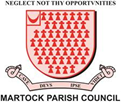 The Market House, Church Street, Martock, TA12 6JLExclusive Right of Burial Application FormSection 1: Plot Information Please choose:Section 2: Exclusive Rights of Burial I wish to purchase the Exclusive Rights of Burial Section 3: Applicant Details Signature ……………………………………………………………………….    Date………………………………Section 4: Person(s) to be named on the rights of this plot Grave Burial PlotAshes Burial PlotName AddressEmailTelephone number Name Name AddressAddressEmail EmailTelephone number Telephone number 